				RÓNA BUSZ TRAVEL KFT.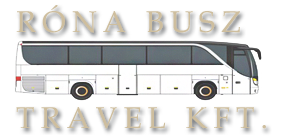 6000 Kecskemét Mérleg u. 69.Tel / Fax: 76/495–046, Mobil: 30/28-15103E – mail: info@ronabusz.hu, Web: www.ronabusz.huNEMZETKÖZI UTASLISTASorsz.Utas neveNeme:Születési helye, ideje:Lakcíme:Személyiig. száma:1.2.3.4.5.6.7.8.9.10.11.12.13.14.15.16.17.18.19.20.21.22.23.24.25.Sorsz.Utas neveNeme:Születési helye, idejeLakcíme:Személyiig. száma:26.27.28.29.30.31.32.33.34.35.36.37.38.39.40.41.42.43.44.45.46.47.48.49.50.